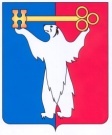 АДМИНИСТРАЦИЯ ГОРОДА НОРИЛЬСКАКРАСНОЯРСКОГО КРАЯПОСТАНОВЛЕНИЕ16.08.2016	                                        г. Норильск 			                    №  439Об утверждении Порядка списания безнадежной к взысканию задолженности по неналоговым платежамВ целях урегулирования процедуры списания безнадежной к взысканию задолженности по неналоговым платежам,ПОСТАНОВЛЯЮ:Утвердить Порядок списания безнадежной к взысканию задолженности по неналоговым платежам (прилагается).Опубликовать настоящее постановление в газете «Заполярная правда» и разместить его на официальном сайте муниципального образования город Норильск.И.о. Руководителя Администрации города Норильска		        А.П. МитленкоУТВЕРЖДЕНпостановлением Администрациигорода Норильскаот 16.08.2016 №439Порядок списания безнадежной к взысканию задолженности по неналоговым платежам1. Общие положения1.1. Настоящий Порядок устанавливает правила и основания принятия решения о признании безнадежной к взысканию задолженности по неналоговым платежам.1.2. Настоящий Порядок не распространяется на отношения по уплате налогов и сборов, предусмотренных законодательством о них.Настоящий Порядок применяется к:- муниципальным бюджетным учреждениям муниципального образования город Норильск;- муниципальным автономным учреждениям муниципального образования город Норильск.1.3. Для целей настоящего Порядка используются следующие понятия:- задолженность по неналоговым платежам - неуплаченные в установленный законодательством Российской Федерации, правовыми актами муниципального образования город Норильск, договорами срок платежи, являющиеся в соответствии со статьей 62 Бюджетного кодекса Российской Федерации неналоговыми доходами бюджета муниципального образования город Норильск; задолженность юридических или физических лиц перед муниципальными учреждениями, а также суммы штрафов, пеней, неустоек, связанных с неисполнением или ненадлежащим исполнением заключенных договоров; задолженность физических лиц - работников муниципальных учреждений перед работодателями, вытекающая из трудовых отношений;- безнадежная к взысканию задолженность - просроченная задолженность по неналоговым платежам, взыскание которой признано согласно настоящему Порядку безнадежным в силу причин социального, экономического или юридического характера. При этом может признаваться безнадежной к взысканию только та задолженность, которая осталась непогашенной после применения всех предусмотренных действующим законодательством мер взыскания, включая субсидиарную ответственность учредителей в случаях, предусмотренных действующим законодательством;- исполнительный документ - понятие исполнительного документа в настоящем Порядке применяется в значении, установленном Федеральным законом от 02.10.2007 №229-ФЗ «Об исполнительном производстве»;- муниципальные учреждения - муниципальные бюджетные учреждения муниципального образования город Норильск; муниципальные автономные учреждения муниципального образования город Норильск;- Правовое управление – Правовое управление Администрации города Норильска;- Финансовое управление – Финансовое управление Администрации города Норильска;- Федеральный закон №229-ФЗ - Федеральный закон от 02.10.2007 № 229-ФЗ «Об исполнительном производстве».1.4. Настоящий Порядок определяет порядок признания и списания безнадежной к взысканию задолженности по следующим видам неналоговых платежей:1.4.1. Задолженности юридических или физических лиц перед муниципальными учреждениями, заключившими договоры (кроме трудовых договоров) от своего имени или от имени муниципального образования город Норильск, образовавшейся вследствие неисполнения или ненадлежащего исполнения контрагентами муниципальных учреждений договорных обязательств, финансирование которых было осуществлено из средств бюджета муниципального образования город Норильск.1.4.2. Сумм штрафов, пени, неустоек, подлежащие уплате юридическими или физическими лицами вследствие неисполнения или ненадлежащего исполнения договорных обязательств перед муниципальными учреждениями.1.4.3. Задолженности физических лиц - работников муниципальных учреждений, вытекающая из трудовых отношений.1.5. Решение о признании задолженности по неналоговым платежам безнадежной к взысканию и подлежащей списанию принимается комиссией по вопросам списания безнадежной к взысканию задолженности по неналоговым платежам в бюджет муниципального образования город Норильск, персональный состав которой утверждается распоряжением Администрации города Норильска, издаваемым Руководителем Администрации города Норильска (далее - Комиссия).2. Основания для признания задолженности по неналоговымплатежам безнадежной к взысканию2.1. Для признания задолженности по неналоговым платежам безнадежной к взысканию и подлежащей списанию необходимо наличие следующих условий:2.1.1. задолженность должна быть просроченной, то есть не погашенной в срок, установленный действующим законодательством, правовым актом муниципального образования город Норильск или договором, в том числе трудовым, несмотря на все предпринятые муниципальным учреждением меры взыскания;2.1.2. задолженность не обеспечена соответствующим способом (гарантия, поручительство, банковская гарантия, залог и т.п.).2.2. Задолженность юридических лиц по неналоговым платежам, указанным в пункте 1.4 настоящего Порядка, подлежит признанию безнадежной к взысканию и подлежащей списанию при наличии одного из следующих оснований:2.2.1. Внесения в Единый государственный реестр юридических лиц записи о ликвидации юридического лица - должника или внесения записи об исключении юридического лица - должника, прекратившего свою деятельность (после истечения срока исковой давности для обращения с иском в суд об обжаловании решения регистрирующего органа).2.2.2. Вступившего в законную силу судебного акта об отказе в удовлетворении иска о взыскании задолженности с юридического лица - должника (при наличии заключения начальника Правового управления о нецелесообразности обжалования данного судебного акта).2.2.3. Прекращения исполнительного производства по основаниям, предусмотренным пунктами 2 - 4 части 1 статьи 43 Федерального закона № 229-ФЗ.2.2.4. Окончания исполнительного производства и возвращения исполнительного документа по основаниям, предусмотренным пунктами 1 - 5 части 1 статьи 46 Федерального закона № 229-ФЗ.2.2.5. Окончания исполнительного производства по основанию, предусмотренному пунктом 9 части 1 статьи 47 Федерального закона № 229-ФЗ.2.2.6. Возвращения исполнительного документа по основанию, ранее предусмотренному подпунктом 2 пункта 1 статьи 26 Федерального закона 
от 21.07.1997 № 119-ФЗ «Об исполнительном производстве».2.2.7. Возвращения исполнительного документа по основаниям, предусмотренным пунктами 1 - 5 части 1 статьи 46 Федерального закона № 229-ФЗ, возбужденного на основании заявления Правового управления, которое было подано в соответствующее подразделение судебных приставов повторно в срок не более одного года со дня возвращения исполнительного документа.2.2.8. Невключения ликвидационной комиссией задолженности в реестр кредиторов или в случае непогашения задолженности за счет конкурсной массы при ликвидации юридического лица - должника.2.2.9. Истечения срока исковой давности для обращения с иском в суд о взыскании задолженности с юридического лица - должника (при наличии заключения начальника Правового управления о нецелесообразности обращения в суд с иском о взыскании задолженности).2.2.10. Вступившего в законную силу судебного акта об отмене постановления о наложении административного штрафа (при наличии заключения начальника Правового управления Администрации города Норильска о нецелесообразности обжалования данного судебного акта).2.2.11. Признания должника - иностранной организации банкротом в порядке, установленном международными договорами и национальным законодательством страны его местонахождения.2.3. Задолженность физических лиц по неналоговым платежам, указанным в пункте 1.4 настоящего Порядка, подлежит признанию безнадежной к взысканию и подлежащей списанию при наличии одного из следующих оснований:2.3.1. Смерти физического лица - должника; признания судом физического лица - должника умершим - в пределах задолженности, не покрываемой стоимостью наследственного имущества, или в случае перехода наследства к государству; объявления судом физического лица - должника безвестно отсутствующим.2.3.2. Вступившего в законную силу судебного акта об отказе в удовлетворении иска о взыскании задолженности с физического лица - должника (при наличии заключения начальника Правового управления о нецелесообразности обжалования данного судебного акта).2.3.3. Прекращения исполнительного производства по основаниям, предусмотренным пунктами 2 - 4 части 1 статьи 43 Федерального закона № 229-ФЗ.2.3.4. Окончания исполнительного производства и возвращения исполнительного документа по основаниям, предусмотренным пунктами 1 - 5 части 1 статьи 46 Федерального закона № 229-ФЗ.2.3.5. Окончания исполнительного производства по основанию, предусмотренному пунктом 9 части 1 статьи 47 Федерального закона № 229-ФЗ.2.3.6. Возвращения исполнительного документа по основанию, ранее предусмотренному подпунктом 2 пункта 1 статьи 26 Федерального закона 
от 21.07.1997 № 119-ФЗ «Об исполнительном производстве».2.3.7. Возвращения исполнительного документа по основаниям, предусмотренным пунктами 1 - 5 части 1 статьи 46 Федерального закона № 229-ФЗ, возбужденного на основании заявления Правового управления, которое было подано в соответствующее подразделение судебных приставов повторно в срок не более одного года со дня возвращения исполнительного документа.2.3.8. Истечения срока исковой давности для обращения с иском в суд о взыскании задолженности с физического лица - должника (при наличии заключения начальника Правового управления о нецелесообразности обращения в суд с иском о взыскании задолженности).2.3.9. Истечения срока давности уголовного преследования (при условии истечения срока давности для обращения с соответствующим иском в суд в порядке гражданского судопроизводства).3. Перечень документов, необходимых для признаниязадолженности по неналоговым платежамбезнадежной к взысканию3.1. Муниципальное учреждение при наличии одного из оснований, предусмотренных разделом 2 настоящего Порядка, представляет в Правовое управление следующие документы:- ходатайство с указанием причин возникновения задолженности; мер, предпринятых для ее истребования, а в случае, если муниципальным учреждением не были предприняты меры для истребования задолженности или указанные меры были предприняты не в полном объеме (за исключением мер, которые должны были быть предприняты в рамках исполнительного производства, осуществляемого Правовым управлением с 29.04.2014), то к ходатайству также прилагаются объяснительные записки соответствующих должностных лиц о причинах непринятия таких мер (причинах принятия недостаточных мер); оснований, в силу которых задолженность подлежит признанию безнадежной к взысканию и подлежащей списанию. К ходатайству должны быть приложены следующие документы:- справка бухгалтерии муниципального учреждения о сумме задолженности, содержащая:а) сумму основного долга;б) суммы штрафа, пеней, неустоек с указанием срока ее возникновения, полного наименования юридического лица - должника либо фамилии, имени отчества физического лица - должника);- заверенные муниципальным учреждением копии документов, подтверждающих основания возникновения задолженности: а) договоров о выполнении работ, оказании услуг, поставки (продукции), купли-продажи товаров и других; б) трудовых договоров; в) при необходимости - счетов на оплату, актов выполненных работ, платежных документов и т.п.;- документы, подтверждающие проведение муниципальным учреждением мероприятий, направленных на истребование задолженности (решения (определения, постановления) арбитражного суда или суда общей юрисдикции, финансового органа, постоянно действующего коллегиального органа);- реестр прилагаемых к ходатайству документов.3.1.1. При признании задолженности по неналоговым платежам безнадежной к взысканию по основанию, указанному в пункте 2.2.1 настоящего Порядка, в случае ликвидации юридического лица - должника в судебном порядке дополнительно к документам, предусмотренным пунктом 3.1 настоящего Порядка, прилагается выписка из Единого государственного реестра юридических лиц о ликвидации юридического лица - должника.При признании задолженности по неналоговым платежам безнадежной к взысканию по основанию, указанному в пункте 2.2.10 настоящего Порядка, в случае ликвидации должника - иностранной организации в судебном порядке дополнительно к документам, предусмотренным пунктом 3.1 настоящего Порядка, прилагается выписка из торгового реестра страны происхождения или иной документ, подтверждающий юридический статус должника - иностранной организации, выданный в соответствии с международными договорами и национальным законодательством страны его местонахождения.3.1.2. При признании задолженности по неналоговым платежам безнадежной к взысканию по основанию, указанному в пункте 2.2.1 настоящего Порядка, в случае ликвидации юридического лица - должника в добровольном порядке дополнительно к документам, предусмотренным пунктом 3.1 настоящего Порядка, прилагается заверенная муниципальным учреждением копия выписки из Единого государственного реестра юридических лиц о ликвидации юридического лица - должника.3.1.3. При признании задолженности по неналоговым платежам безнадежной к взысканию по основанию, указанному в пункте 2.2.1 настоящего Порядка, в случае исключения юридического лица - должника, прекратившего свою деятельность, по решению регистрирующего органа, принятого на основании пункта 1 статьи 21.1 и пункта 7 статьи 22 Федерального закона от 08.08.2001 № 129-ФЗ «О государственной регистрации юридических лиц и индивидуальных предпринимателей», дополнительно к документам, предусмотренным пунктом 3.1 настоящего Порядка, прилагаются заверенные муниципальным учреждением копии следующих документов:- документов (писем, претензий, судебных актов, вступивших в законную силу и т.п.), подтверждающих проведение муниципальным учреждением мероприятий, направленных на обжалование решений и/или действий регистрирующего органа, связанных с внесением в Единый государственный реестр юридических лиц записи об исключении юридического лица - должника, прекратившего свою деятельность, а при их отсутствии - соответствующие объяснительные записки должностных лиц (о причинах принятия решения о нецелесообразности обжалования решений и/или действий регистрирующего органа; о причинах пропуска срока исковой давности для обращения с иском в суд; о причинах пропуска срока, установленного для обжалования судебного акта, и т.п.);3.1.4. При признании задолженности по неналоговым платежам безнадежной к взысканию по основаниям, указанным в пунктах 2.2.2 и 2.3.2 настоящего Порядка, дополнительно к документам, предусмотренным пунктом 3.1 настоящего Порядка, прилагаются следующие документы:- заверенная муниципальным учреждением копия судебного акта, вступившего в законную силу, об отказе в удовлетворении иска о взыскании задолженности и заключение начальника Правового управления о нецелесообразности обжалования данного судебного акта.3.1.5. При признании задолженности по неналоговым платежам безнадежной к взысканию по основаниям, указанным в пунктах 2.2.3 – 2.2.7 настоящего Порядка, дополнительно к документам, предусмотренным пунктом 3.1 настоящего Порядка, прилагаются заверенные муниципальным учреждением копии следующих документов:- постановления судебного пристава: о прекращении исполнительного производства по основаниям, предусмотренным пунктами 2 - 4 части 1 статьи 43 Федерального закона № 229-ФЗ; об окончании исполнительного производства и возвращении исполнительного документа по основаниям, предусмотренным пунктами 1 - 5 части 1 статьи 46 Федерального закона № 229-ФЗ; о возвращении исполнительного документа по основанию, ранее предусмотренному подпунктом 2 пункта 1 статьи 26 Федерального закона от 21.07.1997 № 119-ФЗ «Об исполнительном производстве»; об окончании исполнительного производства по основанию, предусмотренному пунктом 9 части 1 статьи 47 Федерального закона № 229-ФЗ (независимо от фактического исполнения);- исполнительного документа.3.1.6. При признании задолженности по неналоговым платежам безнадежной к взысканию по основаниям, указанным в пунктах 2.3.3 – 2.3.7 настоящего Порядка, дополнительно к документам, предусмотренным пунктом 3.1 настоящего Порядка, прилагаются заверенные муниципальным учреждением копии следующих документов:- постановления судебного пристава: о прекращении исполнительного производства по основаниям, предусмотренным пунктами 1 - 4 части 1 статьи 43 Федерального закона № 229-ФЗ; об окончании исполнительного производства и возвращении исполнительного документа по основаниям, предусмотренным пунктами 1 - 5 части 1 статьи 46 Федерального закона № 229-ФЗ; о возвращении исполнительного документа по основанию, ранее предусмотренному подпунктом 2 пункта 1 статьи 26 Федерального закона от 21.07.1997 № 119-ФЗ «Об исполнительном производстве»; об окончании исполнительного производства по основанию, предусмотренному пунктом 9 части 1 статьи 47 Федерального закона № 229-ФЗ (независимо от фактического исполнения);- исполнительного документа.3.1.7. При признании задолженности по неналоговым платежам безнадежной к взысканию по основанию, указанному в пункте 2.2.8 настоящего Порядка, дополнительно к документам, предусмотренным пунктом 3.1 настоящего Порядка, прилагаются следующие документы:- заверенные муниципальным учреждением копии документов конкурсного управляющего или председателя ликвидационной комиссии юридического лица - должника, подтверждающих факты невключения задолженности в реестр кредиторов или непогашения задолженности за счет конкурсной массы с указанием причин;- пояснительные записки должностных лиц муниципального учреждения о причинах непогашения задолженности за счет конкурсной массы или невключения задолженности в реестр кредиторов (при необходимости).3.1.8. При признании задолженности по неналоговым платежам безнадежной к взысканию по основаниям, указанным в пунктах 2.2.9 и 2.3.8 настоящего Порядка, дополнительно к документам, предусмотренным пунктом 3.1 настоящего Порядка, прилагаются объяснительные записки должностных лиц, допустивших пропуск срока исковой давности для обращения с иском в суд о взыскании задолженности, о причинах пропуска срока исковой давности.3.1.9. При признании задолженности по неналоговым платежам безнадежной к взысканию по основанию, указанному в пункте 2.3.1 настоящего Порядка, дополнительно к документам, предусмотренным пунктом 3.1 настоящего Порядка, прилагаются заверенные муниципальным учреждением копии следующих документов:- свидетельства о смерти физического лица или судебных актов, вступивших в законную силу, о признании физического лица - должника умершим или об объявлении его безвестно отсутствующим и/или справки о смерти физического лица, выданной органом записи актов гражданского состояния, либо выписки из книги государственной регистрации актов гражданского состояния, выданной органом записи актов гражданского состояния и заверенной им, подтверждающей регистрацию факта смерти физического лица;- свидетельства о праве на наследство (при его наличии);- документов, подтверждающих предъявление муниципальным учреждением претензий к наследнику (наследникам) умершего или признанного судом умершим физического лица - должника о возмещении их задолженности перед муниципальным учреждением, приходящейся на принятую наследником (наследниками) долю наследства (при наличии оснований для предъявления таких требований), или документов, подтверждающих невозможность взыскания указанной задолженности с наследника (наследников);3.1.10. При признании задолженности по неналоговым платежам безнадежной к взысканию по основанию, указанному в пункте 2.3.9 настоящего Порядка, дополнительно к документам, предусмотренным пунктом 3.1 настоящего Порядка, прилагаются заверенные муниципальным учреждением копии следующих документов:- постановления следователя, дознавателя о прекращении уголовного дела в связи с истечением срока давности уголовного преследования;- документов (заявлений, постановлений о возбуждении уголовного дела и т.д.), которые являлись основанием для возбуждения уголовного дела.3.2. В случае невозможности предоставления документов, указанных в абзацах шестом - девятом пункта 3.1 настоящего Порядка, в связи с их уничтожением муниципальным учреждением предоставляется акт, подтверждающий уничтожение указанных документов.Требование настоящего пункта применяется в отношении дебиторской задолженности, возникшей до 31.12.2010.4. Порядок признания задолженности по неналоговымплатежам безнадежной к взысканиюи подлежащей списанию4.1. Инициатором признания задолженности по неналоговым платежам безнадежной к взысканию и подлежащей списанию выступает муниципальное учреждение, на бухгалтерском балансе которого числится дебиторская задолженность по неналоговым платежам.4.2. Ходатайство муниципального учреждения о признании задолженности по неналоговым платежам безнадежной к взысканию и подлежащей списанию, указанное в пункте 3.1 настоящего Порядка, направляется в Правовое управление, которое в течение 15 рабочих дней с даты поступления ходатайства муниципального учреждения рассматривает представленные документы и по результатам их рассмотрения подготавливает либо положительное заключение о наличии правовых оснований для признания задолженности по неналоговым платежам безнадежной к взысканию и подлежащей списанию, либо отрицательное заключение об отсутствии правовых оснований для признания задолженности по неналоговым платежам безнадежной к взысканию.При отсутствии необходимых документов, предусмотренных разделом 3 настоящего Порядка, Правовое управление запрашивает их у муниципального учреждения, а при необходимости запрашивает у муниципального учреждения дополнительные документы, требующиеся для подготовки заключения.При этом срок рассмотрения Правовым управлением ходатайства муниципального учреждения исчисляется со дня поступления всех дополнительно запрошенных документов.4.3. Положительное заключение вместе с ходатайством муниципального учреждения и приложенными к нему документами направляется Правовым управлением в Финансовое управление для вынесения вопроса на рассмотрение Комиссии.4.4. Отрицательное заключение вместе с ходатайством и приложенными к нему документами возвращается Правовым управлением в адрес обратившегося муниципального учреждения.4.5. Финансовое управление в течение 15 рабочих дней с даты поступления ходатайства муниципального учреждения с документами и положительного заключения начальника Правового управления направляет их для рассмотрения Комиссией.4.6. При необходимости Комиссия вправе затребовать у муниципального учреждения дополнительные документы, необходимые для рассмотрения вопроса о признании задолженности по неналоговым платежам безнадежной к взысканию и подлежащей списанию.4.7. Заседание Комиссии проводится в порядке, предусмотренном Положением о комиссии по вопросам списания безнадежной к взысканию задолженности по неналоговым платежам в бюджет муниципального образования город Норильск, утвержденным распоряжением Администрации города Норильска, издаваемым Руководителем Администрации города Норильска.4.8. Комиссия по итогам рассмотрения представленных документов принимает одно из следующих решений:- об отложении рассмотрения вопроса о признании задолженности по неналоговым платежам безнадежной к взысканию и подлежащей списанию в связи необходимостью представления муниципальным учреждением дополнительных документов;- об отказе в признании задолженности по неналоговым платежам безнадежной к взысканию и подлежащей списанию в связи с необходимостью проведения дополнительных мер, направленных на истребование задолженности;- о признании задолженности по неналоговым платежам безнадежной к взысканию и подлежащей списанию.4.9. Решение Комиссии о признании задолженности по неналоговым платежам безнадежной к взысканию является основанием для списания задолженности с баланса муниципального учреждения в порядке, предусмотренном требованиями бухгалтерского учета для муниципальных учреждений.4.10. Муниципальное учреждение в течение 10 рабочих дней после отражения в бухгалтерском учете соответствующих операций направляет в Финансовое управление информацию о списанных суммах задолженности.